Publicado en Bilbao el 23/05/2017 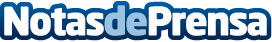 Burdinola impulsa la seguridad de los laboratorios desde la formaciónBurdinola ha ampliado su agenda formativa y la colaboración con entidades del sector, con el fin de impulsar la seguridad en los laboratorios a través de distintas acciones de formación. Datos de contacto:SpbNota de prensa publicada en: https://www.notasdeprensa.es/burdinola-impulsa-la-seguridad-de-los Categorias: Nacional Seguros Recursos humanos http://www.notasdeprensa.es